TEHNISKĀ SPECIFIKĀCIJA Nr. TS 1613.007 v1Kabeļu vilkšanas zeķe, piekarkabelim AMKA, 20-30Attēlam ir informatīvs raksturs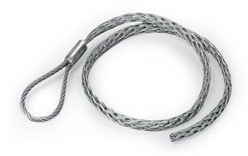 Nr.AprakstsMinimālā tehniskā prasībaPiedāvātās preces konkrētais tehniskais aprakstsAvotsPiezīmesVispārīgā informācijaRažotājs (nosaukums, atrašanās vieta)Norādīt informāciju1613.007 Kabeļu vilkšanas zeķe, piekarkabelim AMKA, 20-30 Tipa apzīmējums Preces marķēšanai pielietotais EAN kods, ja precei tāds ir piešķirtsNorādīt vērtībuNorādīt vai, izmantojot EAN kodu, ražotājs piedāvā iespēju saņemt digitālu tehnisko informāciju par preci (tips, ražotājs, tehniskie parametri, lietošanas instrukcija u.c.)Norādīt informācijuParauga piegāde laiks tehniskajai izvērtēšanai (pēc pieprasījuma), darba dienasNorādīt vērtībuStandartiRažotnes atbilstība standartam ISO 9001AtbilstDokumentācijaPielikumā, kā atsevišķs iesniegts preces attēls, kurš atbilst sekojošām prasībām: ".jpg" vai “.jpeg” formātāizšķiršanas spēja ne mazāka par 2Mpixir iespēja redzēt  visu preci un izlasīt visus uzrakstus, marķējumus uz tā attēls nav papildināts ar reklāmuAtbilstOriģinālā lietošanas instrukcija sekojošās valodāsLV vai ENVides nosacījumiMinimālā darba temperatūra≤ -20°CMaksimālā darba temperatūra≥ +30°CTehniskā informācijaIzgatavotas no augstas kvalitātes tērauda dzīslām ar galvanizētu cinka pārklājumuAtbilstPārraušanas spēks≥ 21kNParedzēts piekarkabelim AMKA ar diametru:20-30 mmSatveršanas garums≥ 0.5 mSvars 0.2 – 0.25 kg